     ขอเชิญร่วมบรรจุพระบรมสารีริกธาตุ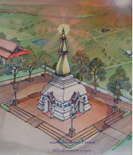 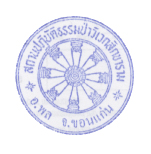  พระพุทธเจ้า ๗ พระองค์และถวายผ้าป่าสามัคคีณ สถานปฏิบัติธรรมป่าวิเวกสิกขาราม  อำเภอพล  จังหวัดขอนแก่น	  วันอาทิตย์ที่ ๒๗ สิงหาคม พ.ศ. ๒๕๖๐  เวลา ๐๘.๐๐ น.             ด้วยสถานปฏิบัติธรรมป่าวิเวกสิกขาราม  จะทำการบรรจุพระบรมสารีริกธาตุของพระพุทธเจ้า ๗ พระองค์  พระธาตุพระปัจเจกพุทธเจ้าองค์ปฐมและพระปัจเจกพุทธเจ้าทั้งหลาย  พร้อมทั้งพระอรหันตธาตุทั้งหลาย  ลงใต้ฐานพระมหาเจดีย์ฯ  เพื่อเป็นสถานที่สักการะเจริญพระกรรมฐาน  ขออานุภาพพระรัตนตรัยช่วยส่งเสริมจิตตภาวนา  การได้เห็นพระมหาเจดีย์ฯแล้วมีจิตศรัทธาเลื่อมใสสักการะบูชา  ประพฤติปฏิบัติ  ย่อมเป็นเหตุนำไปสู่มนุษยสมบัติ  เทวสมบัติ  นิพพานสมบัติ  จึงขอเชิญทุกท่านร่วมบรรจุพระบรมสารีริกธาตุและถวายผ้าป่าปิดฐานพระมหาเจดีย์ฯขออานุภาพสมเด็จพระพุทธเจ้าองค์ปฐมสิขีทศพลที่ ๑ พระพุทธเจ้าทุกพระองค์  พระปัจเจกพุทธเจ้าทุกพระองค์ พระรัตนตรัย และอำนาจบุญกุศลที่ได้ทำในครั้งนี้  ขอให้ท่านทั้งหลายมีความเจริญทั้งทางโลกและทางธรรม  พ้นจากกองทุกข์  เข้าถึงพระนิพพาน  ขอให้บ้านเมืองสงบ  ให้ประชาชนทั้งหลายมีจิตเป็นกุศล  อยู่ในศีลในธรรม  ให้เลิกปรามาสพระพุทธเจ้า  ให้มีจิตน้อมเข้ามารับฟังคำสอนของพระพุทธเจ้า  ให้มีสัมมาทิฏฐิ  ผู้ใดเห็นผิดก็ขอให้ละวางความเห็นลง  ให้พิจารณาเพื่อที่จะเห็นถูก  ให้เกิดความสามัคคีของคนในชาติ  ขออุทิศให้ผู้ที่มืดบอดอวิชชาครอบงำ.                                      คณะพุทธบริษัทสมเด็จพระพุทธเจ้าองค์ปฐมสิขีทศพลที่ ๑กำหนดการวันที่ ๒๖ ส.ค. – ๒๗ ส.ค. ๖๐  บวชเนกขัมมะชีพราหมณ์ ปฏิบัติธรรม เจริญสติ สมาธิ ปัญญาวันที่ ๒๖ ส.ค.๖๐  เวลา ๐๘.๓๐ น. หลังฉันเช้าเสร็จ เริ่มพิธีบวงสรวงพระวันที่ ๒๗ ส.ค. ๖๐ เวลา ๐๘.๐๐ น. พิธีบรรจุพระบรมสารีริกธาตุ  พระธาตุพระปัจเจกพุทธเจ้า และ                              พระอรหันตธาตุ                                เวลา ๑๑.๐๐ น. ถวายภัตตาหารเพล  ถวายผ้าป่าสามัคคีปิดฐานพระมหาเจดีย์ฯ                                         กรวดน้ำอุทิศให้ญาติทุกภพทุกชาติ เปรต สัมภเวสี เทวดา พรหม ทั้ง๓โลก                    บ่ายบรรจุพระบรมสารีริกธาตุต่อจนแล้วเสร็จ  เป็นเสร็จพิธี. 